Základní škola a Mateřská škola Havlíčkův Brod, Wolkerova 2941, 580 0l Havlíčkův Brod Tel. 569 431 340, e-mail: sekretariát@zswolkerova.cz www.zswolkerova.cz odloučené pracoviště Mateřská škola Havlíčkův Brod, Husova 2119 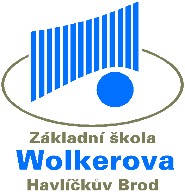 ZÁPIS DO MATEŘSKÉ ŠKOLY HAVLÍČKŮV BROD, HUSOVA 2119 PRO ŠKOLNÍ ROK 2024 – 2025 Ředitel příspěvkové organizace Základní škola a Mateřská škola Havlíčkův Brod, Wolkerova 2941 stanovuje v dohodě se zřizovatelem místo, termín a dobu pro podání žádostí o přijetí k předškolnímu vzdělávání pro školní rok 2024/2025, a to takto: Zápis do mateřské školy se uskuteční od úterý 22. dubna 2024 8.00 hodin do pátku 26. dubna 2024 12.00 hodin v Základní škole Havlíčkův Brod, Wolkerova 2941, a to bez osobní účasti dětí a zákonných zástupců ve škole.         Vyplněnou žádost o přijetí do MŠ je možné doručit následujícími způsoby: do datové schránky ZŠ Havlíčkův Brod, Wolkerova 2941: zrtmdb9 e-mailem s uznávaným elektronickým podpisem (nelze jen poslat prostý email!) na e-mail: sekretariat@zswolkerova.cz doporučeně poštou na adresu: Základní škola Havlíčkův Brod, Wolkerova 2914  Wolkerova 2914, 58001 Havlíčkův Brod osobní podání: v kanceláři ZŠ. Pokud by bylo podání učiněno pomocí jiných technických prostředků (např. e-mailem bez uznávaného elektronického podpisu apod.) je nutné jej do 5 dnů ze strany zákonného zástupce potvrdit jedním z výše uvedených způsobů. Cizinci zároveň doloží doklad s povolením k trvalému pobytu na území ČR (podle zákona č. 326/1999 Sb., ve znění pozdějších předpisů - stačí prostá kopie). Žádost o přijetí k předškolnímu vzdělávání je ke stažení na www.zswolkerova.cz a také na www.mshusovahb.cz Ze strany školy je možno formulář Žádost o přijetí k předškolnímu vzdělávání doručit i na telefonicky sdělenou adresu zákonného zástupce dítěte poštou.  Na případné telefonické dotazy ve věci zápisu dětí do MŠ odpoví Radana Guhlová, vedoucí učitelka MŠ -         tel. 603913220, 603910957.                                                                                                      Mgr. Miloš Fikar                                                                                                                      ředitel příspěvkové organizace